Zajęcia rozwijające zainteresowania. Zainteresowania muzyczne ;)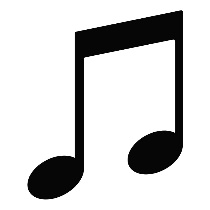 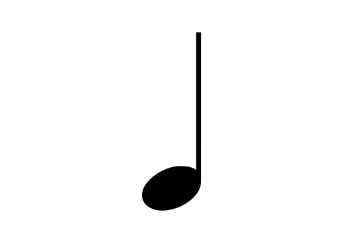 Jaka jest Twoja ulubiona piosenka? Potrafisz ją zaśpiewać?  Spróbuj sam/sama lub z pomocą rodziców znaleźć ją w Internecie.  Posłuchaj jej razem z Mamą lub Tatą , Babcią, Siostrą,  Bratem.  Zapytaj, jaka jest ulubiona piosenka Mamy, Taty, Babci, Siostry lub Brata. Posłuchajcie jej razem. Możecie do niej nawet zatańczyć, jeśli macie ochotę. 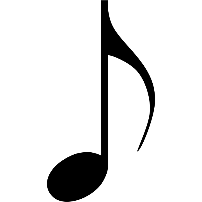  Czy lubicie słuchać razem muzyki? 